.Original Position: Feet Together Weight On The Left Foot.This dance is done in FOUR directions. Introduction : 16 BeatsKICK BALL CROSS, SIDE-ROCK-ACROSS, 1/4 BACK, 1/2 FORWARD, SHUFFLE FORWARDPIVOT TURN, FORWARD-ROCK-BACK, COASTER STEP, 1/2 BACK, 1/4 SIDEVAUDEVILLE & SHUFFLE ACROSS, & HEEL, HOLD & SHUFFLE ACROSSSIDE, ROCK, SAILOR STEP, 1/4 TURN SAILOR, QUICK PIVOT-FORWARD[32] REPEAT THE DANCE IN NEW DIRECTIONTAGS : At the END ( ** ) of WALL 3 (9.00) and WALL 6 (6.00) add the following TagContact 02 9550 6789 W ebsite www.dancewithgordon.comA Cannonball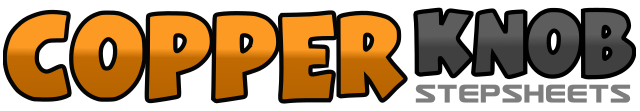 .......Count:32Wall:4Level:Intermediate.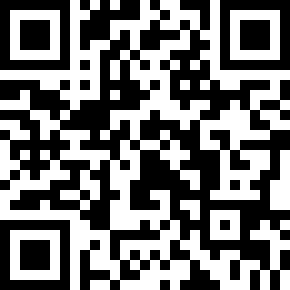 Choreographer:Gordon Elliott (AUS) - May 2014Gordon Elliott (AUS) - May 2014Gordon Elliott (AUS) - May 2014Gordon Elliott (AUS) - May 2014Gordon Elliott (AUS) - May 2014.Music:Cannonball - The McClymonts : (Album: Wrapped Up Good)Cannonball - The McClymonts : (Album: Wrapped Up Good)Cannonball - The McClymonts : (Album: Wrapped Up Good)Cannonball - The McClymonts : (Album: Wrapped Up Good)Cannonball - The McClymonts : (Album: Wrapped Up Good)........1 & 2Kick R Forward, Step R Back, Step L Across In Front Of Right,3 & 4Step R To The Side, Side Rock Onto L, Step R Across In Front Of Left,5, 6Turn 90deg Right Step L Back, Turn 180deg Right Step R Forward,7 & 8Shuffle Forward Step : L-R-L.1, 2Pivot : Step R Forward, Turn 180deg Left Take Weight Onto L,3 & 4Step R Forward, Rock Back Onto L, Step R Back,5 & 6Coaster : Step L Back, Step R Together, Step L Forward,7, 8Turn 180deg Left Step R Back, Turn 90deg Left Step L To The Side.1 &Step R Across In Front Of Left, Step L To The Side,2 &Touch R Heel Forward, Step R Back,3 & 4Shuffle Left Across In Front Of Right Step : L-R-L,& 5, 6 &Step R To The Side, Touch L Heel Forward At 45deg Left, Hold, Step L Back7 & 8Shuffle Right Across In Front Of Left Step : R-L-R.1, 2Step L To The Side, Side Rock Onto R,3 & 4Sailor : Step L Behind Right, Step R To The Side, Step L To The Side,5 & 6Sailor Step Turning 90deg Right Step : R-L-R,7 &Quick Pivot : Step L Forward, Turn 180deg Right Take Weight Onto R,8Step L Forward. **1, 2Step R Forward, Rock Back Onto L,3, 4Step R Back, Rock Forward Onto L.